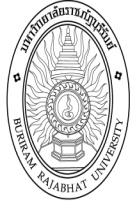 แบบเสนอขออนุมัติโครงการ ประจำปีงบประมาณ พ.ศ. ๒๕๖๓สำนักศิลปะและวัฒนธรรม  มหาวิทยาลัยราชภัฏบุรีรัมย์******************๑.  ชื่อโครงการ   :  สร้างมูลค่าเพิ่มทางเศรษฐกิจด้านภูมิปัญญาท้องถิ่น๒.  หลักการและเหตุผล	มหาวิทยาลัยราชภัฏบุรีรัมย์ เป็นสถาบันอุดมศึกษาเพื่อการพัฒนาท้องถิ่น ผลิตบัณฑิตให้มีความรู้คู่คุณธรรม บูรณาการภูมิปัญญาท้องถิ่นกับศาสตร์สากล  สำนักศิลปะและวัฒนธรรม มหาวิทยาลัยราชภัฏบุรีรัมย์ เป็นหน่วยงาน ที่มีพันธกิจในการทำนุบำรุงศิลปวัฒนธรรม ได้สำนึกในพระมหากรุณาธิคุณในสถาบันกษัตริย์ และเพื่อสืบสาน รักษา ต่อยอดโครงการของสมเด็จพระบรมชนกนาถในด้านศิลปวัฒนธรรม จึงได้จัดโครงการ “สร้างมูลค่าเพิ่มทางเศรษฐกิจด้านภูมิปัญญาท้องถิ่น” เพื่อสร้างมูลค่าเพิ่มทางเศรษฐกิจด้านภูมิปัญญาท้องถิ่น เพื่อเป็นการสืบสาน อนุรักษ์  ต่อยอด ภูมิปัญญาท้องถิ่น และเพื่อสร้างความตระหนักให้ผู้เข้าร่วมกิจกรรมได้ตระหนักและเห็นคุณค่าของมรดกภูมิปัญญาท้องถิ่น รวมทั้งสร้างเครือข่ายศิลปวัฒนธรรมด้านภูมิปัญญาท้องถิ่น ระหว่างภูมิปัญญา ชุมชนและมหาวิทยาลัยราชภัฏบุรีรัมย์ โดยกำหนดจัดโครงการในวันศุกร์ที่ ๒๔ กรกฎาคม ๒๕๖๓  ณ หอประชุมวิชชาอัตศาสตร์ มหาวิทยาลัยราชภัฎบุรีรัมย์  ๓.  วัตถุประสงค์๓.๑ เพื่อสร้างมูลค่าทางเศรษฐกิจด้านภูมิปัญญาท้องถิ่น๓.๒ เพื่อสืบสาน อนุรักษ์ ต่อยอด ภูมิปัญญาท้องถิ่น๓.๓ เพื่อสร้างเครือข่ายศิลปวัฒนธรรมด้านภูมิปัญญาท้องถิ่น ระหว่างภูมิปัญญา ชุมชนและ      มหาวิทยาลัยราชภัฏบุรีรัมย์วัตถุประสงค์ของการบูรณาการโครงการ	เพื่อตอบตัวชี้วัดระดับมหาวิทยาลัย องค์ประกอบที่ ๔ (๔.๑)  ๔.  ตัวชี้วัดความสำเร็จ๔.๑  ตัวชี้วัดความสำเร็จของของโครงการ๑) จำนวนบุคลากรที่เข้าร่วมโครงการ  ๕๐   คน    	๒) ผลความพึงพอใจร้อยละ ๙๐๕.  กลุ่มเป้าหมาย/ผู้เข้าร่วมโครงการ  คณาจารย์ บุคลากร นักศึกษา มหาวิทยาลัยราชภัฏบุรีรัมย์ ภูมิปัญญาท้องถิ่น และประชาชนทั่วไปที่สนใจ ๖.  ระยะเวลาดำเนินโครงการ    วันศุกร์ที่ ๒๔ กรกฎาคม  ๒๕๖๓๗.  สถานที่ดำเนินโครงการ   หอประชุมวิชชาอัตศาสตร์ มหาวิทยาลัยราชภัฏบุรีรัมย์ ๘.  งบประมาณ   โครงการสร้างมูลค่าเพิ่มทางเศรษฐกิจด้านภูมิปัญญาท้องถิ่น รหัส ๖๓-๐๕-๐๑๐๑ รายละเอียดดังนี้๙.  การใช้ทรัพยากรร่วมกัน๑๐.  แผนการดำเนินงาน๑๑. ผลที่คาดว่าจะได้รับ	๑๑.๑   ผลจากการดำเนินโครงการ๑๑.๑.๑ ได้สร้างมูลค่าทางเศรษฐกิจด้านภูมิปัญญาท้องถิ่น๑๑.๑.๒ ได้สืบสาน อนุรักษ์ ต่อยอดภูมิปัญญาท้องถิ่น๑๑.๑.๓ ได้เครือข่ายศิลปวัฒนธรรมด้านภูมิปัญญาท้องถิ่น ระหว่าง ภูมิปัญญา ชุมชนและ            มหาวิทยาลัยราชภัฏบุรีรัมย์๑๑.๒  ผลจากการบูรณาการโครงการ              ๑) ตอบยุทธศาสตร์ที่ ๕ : ส่งเสริม สืบสาน ทำนุบำรุง และพัฒนาศิลปวัฒนธรรมให้มีความโดดเด่น	๒) นักศึกษาที่เข้าร่วมกิจกรรมได้องค์ความรู้ด้านผ้าทอพื้นบ้านอีสานใต้จังหวัดบุรีรัมย์              ๑๒.  วิธีการประเมินผลและเครื่องมือที่ใช้  ๑ ) แบบประเมินผลความพึงพอใจในการเข้าร่วมกิจกรรม ๑๓.  สาเหตุหรือปัจจัยความเสี่ยงที่อาจจะเกิดขึ้นในการดำเนินโครงการ๑๔.  ลักษณะโครงการ 	  ๑๔.๑	ประเภท	 โครงการต่อเนื่อง	 โครงการพัฒนางานเดิม     โครงการใหม่	  ๑๔.๒	วิธีดำเนินการ	 ดำเนินการเอง		  ๑๔.๓	บูรณาการกับ	 การเรียนการสอน					 การทำนุบำรุงศิลปวัฒนธรรม    งานวิจัย    ไม่มีการบูรณาการกับกิจกรรมใด๑๕. สอดคล้องกับองค์ประกอบการประกันคุณภาพการศึกษา	๑๕.๑ สอดคล้องกับยุทธศาสตร์มหาวิทยาลัย         นโยบายที่ ๔ ส่งเสริม สืบสาน ทำนุบำรุง และพัฒนาศิลปวัฒนธรรมให้มีความโดดเด่น	 ยุทธศาสตร์ที่ ๕ : ส่งเสริม สืบสาน ทำนุบำรุงและเผยแพร่ศิลปวัฒนธรรมอีสานใต้ให้มีความโดดเด่นสู่สากล          กลยุทธ์ที่ ๑  พัฒนาระบบบริหารจัดการองค์ความรู้และฐานข้อมูลทางศิลปวัฒนธรรมให้มีมาตรฐาน                                             กลยุทธ์ที่ ๒  ปลูกฝังจิตสำนึกการสืบสานอนุรักษ์ศิลปวัฒนธรรมและภูมิปัญญาท้องถิ่นอีสานใต้                                   ให้กับนักศึกษา                                             กลยุทธ์ที่ ๓  สร้างเครือข่ายความร่วมมือทางด้านศิลปวัฒนธรรมภูมิปัญญาท้องถิ่นกับหน่วยงาน                                   ภายนอกเพื่อเผยแพร่ศิลปวัฒนธรรมสู่สากล	๑๕.๒  สอดคล้องกับยุทธศาสตร์สำนักศิลปะและวัฒนธรรม	 ยุทธศาสตร์ที่ ๑ : อนุรักษ์  ส่งเสริมและสืบสาน ศิลปวัฒนธรรมท้องถิ่นอีสานใต้	       กลยุทธ์ที่ ๑  ส่งเสริมและเผยแพร่กิจกรรมด้านทำนุบำรุงศิลปวัฒนธรรมระดับชาติและนานาชาติ	       กลยุทธ์ที่ ๒  ส่งเสริมบุคลากรเพื่อเข้าร่วมกิจกรรมการอนุรักษ์ ส่งเสริมและสืบสานศิลปวัฒนธรรม	       กลยุทธ์ที่ ๓  สร้างเครือข่ายความร่วมมือทางด้านศิลปวัฒนธรรม ภูมิปัญญากับหน่วยงานภายนอก	   ยุทธศาสตร์ที่ ๒ : พัฒนาและศึกษาค้นคว้าวิจัย องค์ความรู้ทางศิลปวัฒนธรรมอีสานใต้                  กลยุทธ์ที่ ๑  สร้างเครือข่ายความร่วมมือกับปราชญ์ชาวบ้าน ศิลปินพื้นบ้าน ภูมิปัญญาท้องถิ่นเพื่อสร้างหรือพัฒนาองค์ความรู้  ในรูปของงานวิจัยหรือชิ้นงานศิลปะและถ่ายทอดองค์ความรู้สู่ประชาคมอาเซียน	ยุทธศาสตร์ที่ ๓ : พัฒนาระบบสารสนเทศ และฐานข้อมูลด้านศิลปวัฒนธรรมอีสานใต้ ให้เป็น			    แหล่งเรียนรู้ที่มีมาตรฐาน 	  กลยุทธ์ที่ ๑  ส่งเสริมและพัฒนาศูนย์วัฒนธรรมอีสานใต้ให้เป็นแหล่งสารสนเทศทางวัฒนธรรม                       เพื่อยกระดับการจัดกิจกรรมทางวัฒนธรรมอย่างยั่งยืน	  กลยุทธ์ที่  ๒ ส่งเสริมและพัฒนาบุคลากรในด้านเทคโนโลยีเพื่อรองรับต่อการให้บริการในแหล่ง                                 เรียนรู้ทางศิลปวัฒนธรรมอีสานใต้	๑๕.๓  สอดคล้องกับองค์ประกอบการประกันคุณภาพการศึกษา		องค์ประกอบที่ ๔ (๔.๑)  	๑๕.๔ สอดคล้องกับงานด้านอื่น ๆ              นโยบาย การมีส่วนร่วมของบุคลากรในสถาบันที่ก่อให้เกิดวัฒนธรรมที่ดี	   ความร่วมมือภายนอกมหาวิทยาลัย กับชุมชน ภูมิปัญญาพื้นบ้าน             อื่น ๆ ระบุ......................................................................................................................................๑๖.  การบูรณาการโครงการ การจัดการเรียนการสอน การปรับปรุงรายวิชา....................................................................หลักสูตร............................... การเปิดรายวิชาใหม่.....................................................................หลักสูตร............................... การต่อยอดสู่หนังสือตำรา............................................................หลักสูตร............................... อื่น ๆ........................................................................................................................................ การวิจัย ระบุโครงการวิจัย............................................................................................................ การปฏิบัติงาน (ที่ไม่เกี่ยวข้องกับการสอน)................................................................................... อื่น ๆ (ระบุ)..................................................................................................................................๑๗.  ผู้รับผิดชอบโครงการ  :  สำนักศิลปะและวัฒนธรรม ร่วมกับหน่วยงานและคณะต่าง ๆ มหาวิทยาลัยราชภัฏบุรีรัมย์ลงชื่อ…………………………….…………………..ผู้เสนอโครงการ                    (อาจารย์ ดร. ประทวน วันนิจ)     	   รองผู้อำนวยการสำนักศิลปะและวัฒนธรรม           ลงชื่อ…………………………….…………………...ผู้อนุมัติโครงการ		(อาจารย์ ดร. ธนพล  ตีรชาติ)                                                            ผู้อำนวยการสำนักศิลปะและวัฒนธรรมกำหนดการโครงการ สร้างมูลค่าเพิ่มทางเศรษฐกิจด้านภูมิปัญญาท้องถิ่นวันศุกร์ที่ ๒๔ กรกฎาคม ๒๕๖๓ณ หอประชุมวิชชาอัตศาสตร์ มหาวิทยาลัยราชภัฏบุรีรัมย์****************๑๑.๐๐ - ๑๑.๓๐ น.	- ลงทะเบียน ๑๑.๓๐ - ๑๒.๓๐ น.	- พิธีเปิด โดย ผู้อำนวยการสำนักศิลปะและวัฒนธรรม๑๒.๓๐ - ๑๔.๓๐ น.	- นิทรรศการสาธิตการสร้างมูลค่าเพิ่มทางเศรษฐกิจด้านภูมิปัญญาท้องถิ่นโดย เครือข่ายภูมิปัญญาท้องถิ่น ตำบลชุมเห็ด อำเภอเมือง จังหวัดบุรีรัมย์ดังนี้   ๑) ด้านอาหารและขนมพื้นบ้าน    ๒) ด้านฝีมือช่างทำว่าวอีสานพื้นบ้าน   ๓) ด้านการสร้างมูลค่าเพิ่ม การทำดอกไม้จากเศษผ้าไหม   ๔) ด้านเศรษฐกิจพอเพียง๑๔.๓๐ - ๑๖.๓๐ น.	- สรุปองค์ความรู้ ถอดบทเรียน โดย รศ.สมบัติ  ประจญศานต์   ผศ.ดร.ขวัญนภา  วงศ์ไพศาลสิริกุล และ ผศ.ดร.ศรีนวล  แตงภู่   และนักศึกษาสาขาวิชาการพัฒนาสังคม ๑๘.๐๐ - ๑๘.๓๐ น.  - พิธีปิด ถ่ายรูปร่วมกัน เดินทางกลับโดยสวัสดิภาพหมายเหตุ : กำหนดการอาจเปลี่ยนได้ตามความเหมาะสมที่รายการงบประมาณ (บาท)๑ ค่าป้ายประชาสัมพันธ์  ๒,๐๐๐๒ค่าจ้างเหมาจัดนิทรรศการสาธิตภูมิปัญญาท้องถิ่น         ๓๐,๐๐๐3ค่าวัสดุ5,5004อาหารกลางวัน 100 คน10,0005อาหารว่างและเครื่องดื่ม 100 คน 1 มื้อ2,500(ขอถัวเฉลี่ยจ่ายทุกรายการ)                        รวมทั้งสิ้น(ขอถัวเฉลี่ยจ่ายทุกรายการ)                        รวมทั้งสิ้น50,000ที่รายการใช้ร่วมกับหน่วยงานมูลค่า (บาท)๑ค่าพาหนะบูรณาร่วมกับชุมชน ปราชญ์ท้องถิ่น๑,๐๐๐ บาทรวมมูลค่ารวมมูลค่ารวมมูลค่า๑,๐๐๐ บาทที่ขั้นตอนการดำเนินงานระยะเวลา (ปีงบประมาณ พ.ศ. ๒๕๖๓)ระยะเวลา (ปีงบประมาณ พ.ศ. ๒๕๖๓)ระยะเวลา (ปีงบประมาณ พ.ศ. ๒๕๖๓)ระยะเวลา (ปีงบประมาณ พ.ศ. ๒๕๖๓)ระยะเวลา (ปีงบประมาณ พ.ศ. ๒๕๖๓)ระยะเวลา (ปีงบประมาณ พ.ศ. ๒๕๖๓)ระยะเวลา (ปีงบประมาณ พ.ศ. ๒๕๖๓)ระยะเวลา (ปีงบประมาณ พ.ศ. ๒๕๖๓)ระยะเวลา (ปีงบประมาณ พ.ศ. ๒๕๖๓)ระยะเวลา (ปีงบประมาณ พ.ศ. ๒๕๖๓)ระยะเวลา (ปีงบประมาณ พ.ศ. ๒๕๖๓)ระยะเวลา (ปีงบประมาณ พ.ศ. ๒๕๖๓)ที่ขั้นตอนการดำเนินงานพ.ศ. ๒๕๖๒ – ๒๕๖๓พ.ศ. ๒๕๖๒ – ๒๕๖๓พ.ศ. ๒๕๖๒ – ๒๕๖๓พ.ศ. ๒๕๖๒ – ๒๕๖๓พ.ศ. ๒๕๖๒ – ๒๕๖๓พ.ศ. ๒๕๖๒ – ๒๕๖๓พ.ศ. ๒๕๖๒ – ๒๕๖๓พ.ศ. ๒๕๖๒ – ๒๕๖๓พ.ศ. ๒๕๖๒ – ๒๕๖๓พ.ศ. ๒๕๖๒ – ๒๕๖๓พ.ศ. ๒๕๖๒ – ๒๕๖๓พ.ศ. ๒๕๖๒ – ๒๕๖๓ที่ขั้นตอนการดำเนินงานต.ค.พ.ย.ธ.ค.ม.ค.ก.พ.มี.ค.เม.ย.พ.ค.มิ.ย.ก.ค.ส.ค.ก.ย.๑ (Plan) ประชุมคณะกรรมการดำเนินงาน เพื่อเสนอโครงการ๒(D๐) เสนอโครงการเพื่อรับการอนุมัติดำเนินโครงการตามแผน๓(Check) คณะกรรมการแต่ละฝ่ายรายงานผลการดำเนินงานเพื่อเสนอข้อคิดเห็น๔(Action)  สรุปโครงการนำเสนองาน  นำข้อเสนอแนะเพื่อปรับปรุงโครงการครั้งต่อไปสาเหตุหรือปัจจัยความเสี่ยงแนวทางแก้ไข/ป้องกันความเสี่ยง- งบประมาณที่มีจำกัด- ประสานและบูรณาการร่วมกับโครงการวันเฉลิมพระชนมพรรษาในหลวงรัชกาลที่ ๑๐ 